                                                     ТЕКСТИЛНИ ОТПАДЪЦИ            (непотребни дрехи, обувки, чанти, колани, завеси, пердета и др. подобни текстилни отпадъци).КОНТЕЙНЕРИТЕ ЗА РАЗДЕЛНО СЪБИРАНЕ НА ТЕКСТИЛНИ ОТПАДЪЦИ В ГРАД РАДНЕВО СА РАЗПОЛОЖЕНИ НА СЛЕДНИТЕ ЛОКАЦИИ:Срещу паркинга на магазин Т Маркет (ул. „23-ти септември“ №2)  На ул. „Заводска“ № 2А до кафе „Тигър.Koнтейнерите са собственост и са обслужвани напълно безплатно от фирма „М-текс рециклиране на текстил“ ООД, с която община Раднево има сключен договор.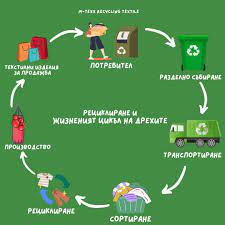 